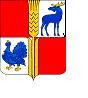 О выявлении и сносе (демонтаже) самовольных построек.           В целях обеспечения требований законодательства в сфере землепользования, руководствуясь ст. 222 Гражданского кодекса РФ, Федеральным законом от 06 октября 2003 года № 131-ФЗ « Об общих принципах организации местного самоуправления в Российской Федерации», Решением Собрания представителей муниципального района Исаклинский Самарской области № 219 от 21.05.2018г. «Об утверждении Положения о порядке выявления и сноса (демонтажа) самовольных построек на территории муниципального района Исаклинский Самарской области, Администрация муниципального района Исаклинский   	ПОСТАНОВЛЯЕТ:1. Снести самовольные постройки, расположенные по адресу: Самарская область, Исаклинский район, с. Исаклы, согласно приложению.2.  Комиссии по выявлению и сносу:2.1. в течении 7 дней со дня принятия решения о сносе направить уведомление выявленным собственникам построек о необходимости сноса самовольных построек.2.2. Обеспечить опубликование сообщения о планируемом сносе (демонтаже) самовольных построек в газете «Исаклинские вести»;- обеспечить размещение на официальном сайте Администрации муниципального района Исаклинский в информационно – телекоммуникационной сети Интернет сообщения о планируемом сносе (демонтаже) самовольных построек;- обеспечить размещение информации в границах земельного участка, на котором установлена самовольная постройка, сообщения о планируемом сносе самовольных построек.   3. Настоящее постановление вступает в силу через два месяца со дня размещения на официальном сайте Администрации муниципального района Исаклинский Самарской области.4. Контроль за исполнением настоящего постановления возложить на первого заместителя Главы муниципального района Исаклинский Самарской области Иванова А.П.                 Глава муниципального       района Исаклинский                                                                         В.Д. ЯтманкинПриложение к постановлению №  577 от 05.07.2018г.№ п/п№ постройкиАдрес постройкиПлощадь постройки124Самарская область, Исаклинский район, с. Исаклы, ул. Чапаевская9,6 кв.м.23Самарская область, Исаклинский район,с. Исаклы, ул. Чапаевская5 кв.м.339Самарская область, Исаклинский район,с. Исаклы, ул. Чапаевская13,2 кв.м.419Самарская область, Исаклинский район,с. Исаклы, ул. Чапаевская21,96 кв.м.54Самарская область, Исаклинский район,с. Исаклы, ул. Чапаевская6,25 кв.м.67Самарская область, Исаклинский район,с. Исаклы, ул. Чапаевская12,95 кв.м.727Самарская область, Исаклинский район,с. Исаклы, ул. Чапаевская5,6 кв.м.828Самарская область, Исаклинский район,с. Исаклы, ул. Чапаевская5,6 кв.м.929Самарская область, Исаклинский район,с. Исаклы, ул. Чапаевская23,04 кв.м.1033Самарская область, Исаклинский район,с. Исаклы, ул. Чапаевская5,6 кв.м.112Самарская область, Исаклинский район,с. Исаклы, ул. Чапаевская5,6 кв.м.126Самарская область, Исаклинский район,с. Исаклы, ул. Чапаевская5,7 кв.м.138Самарская область, Исаклинский район,с. Исаклы, ул. Чапаевская5,6 кв.м.149Самарская область, Исаклинский район,с. Исаклы, ул. Чапаевская14,72 кв.м.1511Самарская область, Исаклинский район,с. Исаклы, ул. Чапаевская4,0 кв.м.1612Самарская область, Исаклинский район,с. Исаклы, ул. Чапаевская7,04 кв.м.1713Самарская область, Исаклинский район,с. Исаклы, ул. Чапаевская10,24 кв.м.1817Самарская область, Исаклинский район,с. Исаклы, ул. Чапаевская9,12 кв.м.1918Самарская область, Исаклинский район,с. Исаклы, ул. Чапаевская12,8 кв.м.2020Самарская область, Исаклинский район,с. Исаклы, ул. Чапаевская14,74 кв.м.2130Самарская область, Исаклинский район,с. Исаклы, ул. Чапаевская4,2 кв.м.2231Самарская область, Исаклинский район,с. Исаклы, ул. Чапаевская8,96 кв.м.2332Самарская область, Исаклинский район,с. Исаклы, ул. Чапаевская9,8 кв.м.2421Самарская область, Исаклинский район,с. Исаклы, ул. Чапаевская4,48 кв.м.2522Самарская область, Исаклинский район,с. Исаклы, ул. Чапаевская9,6 кв.м.2623Самарская область, Исаклинский район,с. Исаклы, ул. Чапаевская9,6 кв.м.3725Самарская область, Исаклинский район,с. Исаклы, ул. Чапаевская9,6 кв.м.2826Самарская область, Исаклинский район,с. Исаклы, ул. Чапаевская9,6 кв.м.2914Самарская область, Исаклинский район,с. Исаклы, ул. Чапаевская5,76 кв.м.3015Самарская область, Исаклинский район,с. Исаклы, ул. Чапаевская8,32 кв.м.3116Самарская область, Исаклинский район,с. Исаклы, ул. Чапаевская5,44 кв.м.3234Самарская область, Исаклинский район,с. Исаклы, ул. Рабочая9,3 кв.м.3335Самарская область, Исаклинский район,с. Исаклы, ул. Рабочая9,3 кв.м.3436Самарская область, Исаклинский район,с. Исаклы, ул. Рабочая12,95 кв.м.3537Самарская область, Исаклинский район,с. Исаклы, ул. Рабочая12,25 кв.м.3638Самарская область, Исаклинский район,с. Исаклы, ул. Рабочая11,88 кв.м.3740Самарская область, Исаклинский район,с. Исаклы, ул. Рабочая11,66 кв.м.